Bonneville Youth Soccer League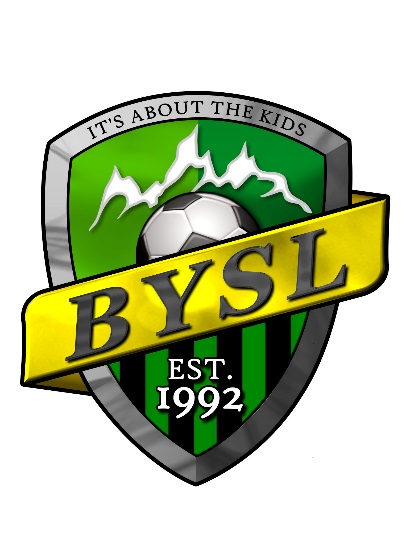 bysl JUNIOR HIGH PROGRAMRules and RegulationsMission Statement:  The purpose of the BYSL Junior High Program is to provide an environment for enjoying the game of soccer, through physical challenges, emotional satisfaction, and mental growth.1. MODIFICATION OF FIFA LAWS OF THE GAMEThe Bonneville Youth Soccer League (BYSL) Junior High Program shall play soccer in accordance with the Federation Internationale de Football (FIFA) Laws of the game, except as amended here in.1.0      	SUBSTITUTIONS1.1	Substitutions shall be unlimited. Substitutions may be made with the consent of the Referee, at the following times:(a)	Prior to a THROW-IN by the team in possession.  If the team in possession decides to substitute, the opposing team may also substitute, provided the players are at midfield and ready for substitution.(b)	Prior to a GOAL KICK, by either team.(c)	After an INJURY, one for one by either team.(d)	After a GOAL, by either team.(e)	At half time, by either team.(f)	Player receiving a CAUTION may be substituted before play is continued (coaches option); opposing team may also substitute one for one at that time.1.2	Substitution is not allowed upon ejection of a player EXCEPT where the ejected player is the goalkeeper. Where a goalkeeper is ejected, a substitute may enter the field for a field player prior to continuation of the game provided that the substitute enters the game as goalkeeper.All players must leave and enter the field of play at the half line. All players being substituted must leave the field of play before the substitutes may enter.2.0       PLAYER EQUIPMENTNo jewelry of any kind or material may be worn during the game.  An exception will be made where the jewelry is required by the player’s religion and, in the opinion of the referee, can be rendered safe to all players by securely taping the jewelry to the player.Where there is a conflict in jersey color, the home team is to switch.3.0	BALL3.1	All matches will be played with a size 5 ball3.2	The home team is to present a game ball to the referee for inspection prior to the start of the game.4.0	LENGTH of GAMESThe length of games shall be as follows: two (2) 35 minute halves.There will be no overtime periods. Matches tied at the end of regulation time will remain draws.There will be a five (5) minute break between halves.2. Seasonal YearThe seasonal year of this program shall consist of the Fall Season beginning no earlier than August 1 and ending no later than October 31 of the same calendar year.There shall be a tournament at the end of the Junior High season.  Only teams participating in the Junior High program are eligible to participate in this tournament.3. AdministrationThe BYSL Junior High Program Director shall be appointed by the BYSL Board of Directors.A coaches’ meeting will be conducted prior to the season.4. DISCIPLINARY PROCEDURESThe program shall adhere to BYSL policies relative to disciplinary actions taken against officials, coaches, teams, players, etc., involved in BYSL programs. A coach may be removed from participation in the Junior High program, by a majority vote of the Board at any time, for misconduct.CAUTIONS AND EJECTIONS4.1	EJECTIONSWhen a player, coach, spectator or team representative is ejected from a match, the referee shall file a misconduct report detailing the send off with the BYSL Referee Administrator and the BYSL Junior High Program Director.CAUTIONS When a player, coach, spectator or team representative displays or enacts conduct that would have resulted in a caution should that individual have been a player, the referee shall file a misconduct report detailing the caution with the BYSL Referee Administrator and the BYSL Junior High Program Director.The following actions will be automatic and monitored & reported to the BYSL Board by the JH Program Director:A one match suspension will be assessed to any player, coach, spectator or team representative receiving an ejection from a Junior High Program match.  The suspension shall be applied to the next officially scheduled Junior High Program match.A one match suspension will be assessed to any player receiving three (3) cautions (or any coach, spectator or team representative displaying or enacting conduct that would result in three (3) cautions had that individual been a player) within a season. Pending review by the BYSL Board, players, coaches, spectators or team representatives shall be suspended from participating in any further Junior High Program matches for any of the following:Two (2) ejections for Violent Conduct and/or Serious Foul Play within a season.Three (3) ejections for any reason during a season. Consistent, flagrant, or persistent misconduct or violation of BYSL, IYSA, or USYSA Policies, Rules, or BYLAWS.Any player, coach, spectator, or team representative receiving a suspension shall have the right to appeal that suspension.  The BYSL Program Director and the Director of Coaching may meet in person, email, or by telephone together and with the Referee Administrator shall have the authority to delay or overturn the suspension. All cautions, ejections, and suspensions will be tracked.The BYSL Referee Administrator and  BYSL JH Program Director will track all cautions, ejections, and suspensions for the Junior High program The coach or team representative will track all cautions, ejections, and suspensions for their team.  The coach or team representative is responsible for ensuring that a suspended player, coach, spectator, or team representative completes a suspension as required by Junior High Program rules. The coach or team representative must notify the Jr. High Program Director of each suspension. Failure to enforce required suspension(s) will result in additional disciplinary actions against the team, coach, or offending individual.5. FINANCIALThe BYSL tax identification number shall not be used by other than BYSL.Each Junior High Program team must be in good financial standing with BYSL prior to participation in the Junior High Program post-season tournament.Players who have registered with the Junior High Program and wish to withdraw prior to participating in any practice or game will receive a refund of their BYSL fees minus registration fees already paid to the registering state or national organization.Scholarship applications for players on Junior High Program teams will be reviewed and approved by the BYSL president.6. COACHINGThe Junior High Program Director is responsible for soliciting, screening and proposing coaches for Junior High Program coaching positions.  The Junior High Program Director will submit a proposed Junior High Program coaches’ list to the BYSL Board prior to the beginning of the Fall season.All Junior High Program coaching positions are contingent upon BYSL Board approval.All Junior High Program head coaches and assistant coaches will be registered with the approved BYSL national or state affiliate.Anyone who has been sanctioned by the registering national or state affiliate or any other organization recognized by the registering national or state affiliate will not coach, train, assist, manage or help with any team playing in the Junior High program.For schools where there are multiple teams, the Junior High Program Director will designate a head coach to coordinate tryouts and team formation.There may be multiple coaches and teams at each school.  The number of teams at each school will be determined by the Junior High Program Director based on player and coach resources.Coaches associated with Clubs are allowed to coach within the Junior High Program. Coaches, however, may not use the Junior High Program to promote their Club or spring season teams in any way.7. PLAYER SELECTION/TEAM FormationTryouts for Junior High Program teams are open to all players.  Players must try-out for the Junior High Program team of the school that they will be attending.Home-schooled/Private School/Charter School players shall play on the Junior High Program team of their normal attendance area.If no program exists in their school a player may participate with another school following approval from the Jr. High Program Director.All players who are 13U to 16U by birth year, in grades 6th-9th are allowed to try out for their respective Junior High or Middle School teams.Tryout may begin on the 4th day of the specified Idaho High School Activities Association (IHSAA) tryouts for soccer.The Jr. High Program Director will do their best to place all players on a team with their respective school.In the event that there are insufficient numbers at a given school to form a team, the Junior High program Director will place those players within the selection pool of another team within the program.Once rosters are submitted any player change must be reviewed and approved by the Jr. High Program Director and BYSL Director of Coaching. All Junior High Program players will register with the BYSL approved national or state affiliate.The BYSL Registrar will keep a copy of every Junior High Program player registration form on file for one yearTeams shall have a minimum of 14 rostered players and no more than 22.8. TEAM UNIFORMSEach Junior High Program team is responsible for their team uniforms.In the event of color conflicts, the home team is responsible for changing jerseys.  9. JUNIOR HIGH PROGRAM DIRECTORThe Junior High Program Director will determine the number of teams to be formed each season with the Junior High Program.  The ability of a school to form multiple teams or a single team will be based on player and coach resources.The Director can decide to combine schools that do not have enough players to form a single team on their own.The Junior High Program Director will be responsible for organizing and conducting the Junior High Program coaches’ meetings. The Junior High Program Director shall be responsible for organizing the League and Tournament schedules. The Junior High Program Director will use the referee scheduler that BYSL contracts for BYSL programs.The Junior High Program Director has the authority to cancel Junior High Program matches.10. RefereesAll Junior High Program matches will be officiated by a referee.Referees can eject coaches and spectators and stop games if required.It is expected that the home team affiliate will provide one center and two assistant referees for each home game. The referees shall have the power to decide as to the fitness of the grounds in all games.  In other respects, the duties of the referee and assistant referees are as defined in the “Laws of the Game.”11. MiscellaneousHome teams will be listed first on the schedule.  All matches will be played at the designated location on the schedule.Only the Junior High Program Director can cancel Junior High Program matches (with the noted exception of referees, in the event of unsafe conditions at the field).Teams that are unable to play a scheduled Junior High Program match must notify the Junior High Program Director at least 24 hours prior to the match.  Failure to notify the Director will result in forfeiture of the match.Forfeiture of any Junior High Program match will result in a fine of $100.00 assessed to the responsible team (payable to BYSL). The fine shall be paid within five days of the forfeited match.  The offending team will be suspended from Junior High Program play until the fine has been received by the BYSL Treasurer.  All scheduled matches will be resumed at that point.  Matches missed during the suspension will not be made up and will be recorded as 1-0 wins for the opposing teams.At all Junior High Program matches, teams and spectators will be situated on opposite sides of the field. Both teams will occupy one side of the field, with the spectators occupying the other side of the field across from their respective teams.Spectators must sit at least three yards from the touchline if possible, and teams shall observe a technical area, whether marked or not, 3 yards off the touchline and 5 yards from mid-field continuing down to the 18 yard area extended. 12. Tie Break Rules1st Tiebreaker: Winner of any head to head game;	2nd Tiebreaker: Goal Differential (goals scored minus goals allowed-max of 4 per game)3rd Tiebreaker: Least goals allowed;4th Tiebreaker: Most goals scored (to a maximum of 4 per game)5th Tiebreaker: Shut-out wins (forfeits not counting)6th Tiebreaker: FIFA kicks from the penalty mark.7th Tiebreaker: Coin toss.
